30.145  Contemporary LiteratureWinter 2024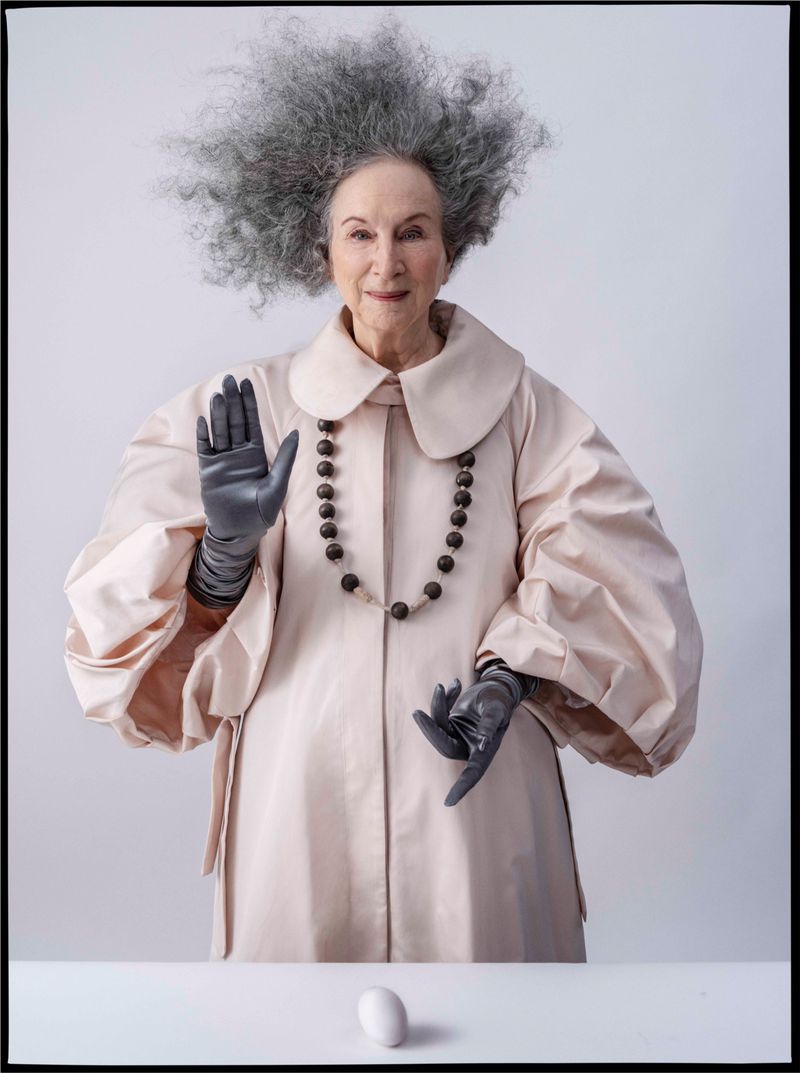 Instructor:  Dr. Reinhold Kramer     	      109 Clark Hall   	727-7344	kramer@brandonu.ca	       Office:  2:40-3:30 Mon, Wed	       Home page:  google “Reinhold Kramer”            	             or http://people.brandonu.ca/kramer/ Course Description:  This survey introduces students to a rich variety of fiction, poetry, and drama in English. Each section of the course is unique, is designed for student to learn the vocabulary of literary studies, and may focus on a particular nation or cultural theme. We will emphasize writing skills, with at least three essay assignments, and students will receive help, wherever needed, in planning, developing, and writing effective essays.Assignments: 	1.   Reading tests (on entire novels)	24 January, 18 March		10%	2.   Class Participation							  5%	3.   In-class Essay  (5 pages)     		19 January			10%        	4.   Atwood  Essay (5 pages)		due 14 February		15%        	5.   Poetry Essay (5 pages)             	due 15 March			15%	6.   Grammar test			25 March			10%	7.   Final Exam             			11 April, 9-11 a.m.		35%There may be penalties for late essays, depending upon circumstances. Reading tests cannot be postponed, and missed tests cannot be rewritten without a doctor’s note or other documentation.  Cite all sources for ideas and quotations. Avoid AI and Grammarly-type programs. Assignments containing plagiarism will be graded “0” and result in disciplinary action. Please read BU General Calendar section 3.14 “Academic Dishonesty,” and Writing English, p. 420-8. No cellphones during class.For the very shy:  in place of “class participation,” you may hand in, 5 times during the course, short (1-page, double-spaced, typed) analyses, not plot summaries, of the work under discussion that day.  These commentaries must be handed in before the work is discussed in class and are worth 1% each.  No commentaries will be accepted after class discussions for any reason.  Students who require disability accommodations should register with the Accessibility Services Coordinator, 204-727-9759, magnussonm@brandonu.ca.  Student Services also offers personal counselling (contact 204-727-9737). If students find controversial readings and/or discussions troubling, please contact the instructor immediately about alternatives.Texts:Atwood, Margaret. The Year of the Flood Bennett, Donna & Russell Brown.  An Anthology of Canadian Literature in English.  4th ed.    French, David. Saltwater MoonMessenger, William, et. al.  Writing English: The Canadian HandbookVanderhaeghe, Guy. My Present Age Grading: Letter/Number/Grade Point			Outstanding		Good			Satisfactory		Weak		    InadequateA+  90 & up  4.3	B+ 77-79    3.3		C+ 67-69    2.3		D 50-59   1.0	    F 0-49     A    84-89    4.0		B   74-76    3.0		C   64-66    2.0	A-   80-83   3.7		B-  70-73    2.7		C-  60-63    1.7Tentative Schedule: 				     				 Writing English readings (below)Jan.	5	McClung, “The Elusive Vote” (1912)					             	            [406-11]	8	Wilson, “The Window” (1961)					            			[382-4]	10	Shields, “Hazel” (1989)									[384-6]	12	Mistry, “Swimming Lessons” (1987)				 	15	Robinson, “Queen of the North” (1996)			    	       	      [174 Tense]	17	David Bezmozgis, “Roman Berman, Massage Therapist” (2004)	19	In-class essay 	22	Redhill, “The Flesh Collectors” (2003)Jan. 24 - Feb. 7    Atwood, The Year of the Flood (2009)	        	 [402-4; 420-8; 388-9; 286-8] [435-43]Feb.	9	John K. Samson, “Letter in Icelandic from the Ninette San” (2012)   Internet		Christine Fellows, “Migrations” (2005)    Internet	12	Klein “Autobiographical” (1951)                 		      		         [34-5; 62-3; 7-13]     	14	Nowlan, “Country Full of Christmas” (1969)			“On the Barrens” (1977) 		Atwood essay due	16	Birney, “The Ebb Begins from Dream” (1947)				               [97-8, 110-11]			“Pacific Door” (1948)	26	Wilkinson, “The Great Winds” (1951)		                            		    	 [38-44; 126-7]	28 	Atwood, “Tricks with Mirrors” (1974)			    		     [130-5; 14-17, 27-9]         Mar.     1	Purdy, “Lament for the Dorsets” (1968) 			“The Country North of Belleville” (1965)	4	McKay, “Short Fat Flicks” (1997)	6	Mouré, “Blindness” (1985)		Wallace, “The Woman in This Poem” (1987)Mar. 	8	Solie, “Sturgeon” (2001)	  			       		              [197, 167, 200]		            “Your Premiums Will Never Increase” (2015)Mar.   11-15		French, Saltwater Moon (1985)            	     		                          [90-4; 52-5, 175]Mar. 	15		Poetry essay dueMar. 18 - Apr. 3	Vanderhaeghe, My Present Age (1984)    	     	   	 [58-62; 167-73; 173-4]Mar.	25		Grammar test Apr.   	5		Review Apr. 	11		Final Exam, Thursday, 9-11 a.m.  